Продублировать в разделе: информация о проверках деятельности органов исполнительной власти Республики Башкортостан и органов местного самоуправленияО проведении плановой  выездной проверки СП Соколовский сельсовет МР Давлекановский район	24 мая 2017 года Управлением Россельхознадзора по Республике Башкортостан проведена плановая выездная проверка в отношении администрации сельского поселения Соколовский сельсовет муниципального района Давлекановский район. В ходе  проверки  нарушений  земельного  законодательства  не  выявлено. 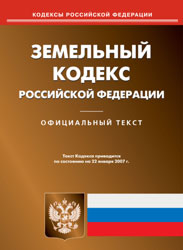 